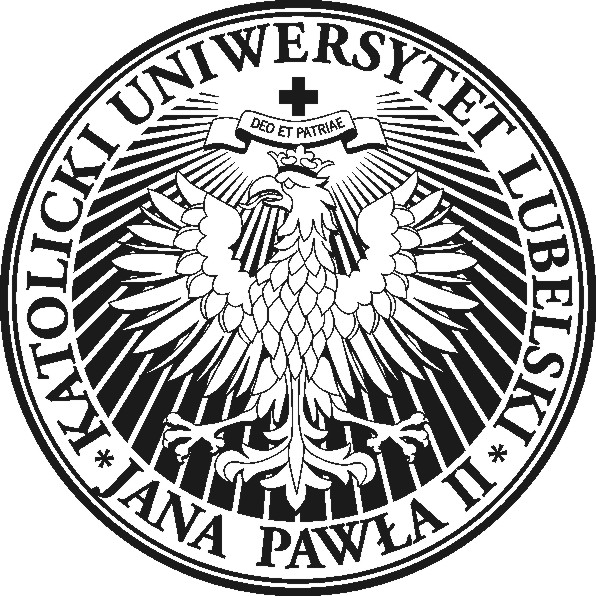 Katolicki Uniwersytet Lubelski Jana Pawła IIWydział Nauk SpołecznychInstytut Ekonomii i ZarządzaniaKatedra Gospodarki Opartej na WiedzyProgram konferencji naukowejRola człowieka w nowoczesnym zarządzaniu i gospodarce opartej na wiedzy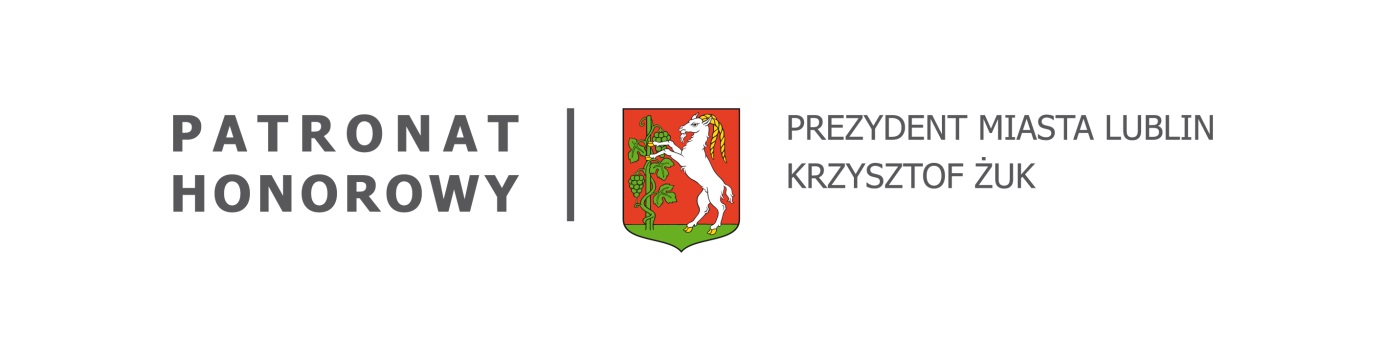 Lublin, 20 – 21 października 2016 r. 20 października19.00 uroczysta kolacja, Grand Hotel Lublinianka, ul. Krakowskie Przedmieście 5621 październikaMiejsce obrad: Grand Hotel Lublinianka, ul. Krakowskie Przedmieście 569.45 rejestracja uczestników konferencji10.00 powitanie uczestników konferencji: dr hab. Helena Żukowska, prof. KUL, Prodziekan Wydziału Nauk Społecznych10.30-11.45 Sesja I – moderatorzy: dr hab. Włodzimierz Fehler, prof. UPH, dr hab. Izabela Oleksiewicz, prof. PRzDr Agata Gierczak, Politechnika Rzeszowska Koncepcja sukcesu menedżera oparta na samoocenie i ocenie zewnętrznej; potrzeba aprobaty społecznej – aspekt świadomy i nieuświadomiony, (R)Dr hab. Izabela Oleksiewicz, prof. PRz, Politechnika RzeszowskaWspółczesna polityka migracyjna UE jako największe zagrożenie ekonomiczne Europy, (R)Dr Anna Turczak, Zachodniopomorska Szkoła BiznesuZależność między wiekiem a czasem pozostawania bez pracy bezrobotnych w Polsce, (R)Dr hab. Kinga Machowicz, Katolicki Uniwersytet Lubelski Jana Pawła II, dr Robert Tabaszewski, Katolicki Uniwersytet Lubelski Jana Pawła IIKoncepcja CSR jako norma soft law Rady Europy, (R)Dr Maria Zuba-Ciszewska, Katolicki Uniwersytet Lubelski Jana Pawła II,Wybrane wyniki ekonomiczno-finansowe dotyczące kapitału ludzkiego gospodarstw rolnych w Polsce, (R)Prof. dr hab. Marek Pawlak, Katolicki Uniwersytet Lubelski Jana Pawła II, Pomoc dla przedsiębiorstw w programie Horyzont 2020, (R)11.45-12.15 przerwa kawowa12.15-14.30 Sesja II – moderatorzy: dr hab. Kinga Machowicz, dr hab. Marek Leszczyński, prof. UJKProf. dr hab. Grzegorz Janusz, Uniwersytet Marii Curie-SkłodowskiejPrawo jednostki do wiedzy w systemie praw człowieka, (R)Dr hab. Wojciech Gonet, prof. PW, Politechnika Warszawska Bezpieczeństwo finansów jednostek samorządu terytorialnego w aspekcie wiedzy o zasadach nabywania nieruchomości jako lokacie kapitału, (R)Dr hab. Włodzimierz Fehler, prof. UPH, Uniwersytet Przyrodniczo-Humanistyczny, Papieski Wydział Teologiczny Collegium Bobolanum Współczesne dylematy i wyzwania zarządzania bezpieczeństwem przestrzeni publicznej w Polsce, (R)Dr Agata Szydlik-Leszczyńska, Uniwersytet Jana Kochanowskiego Zagrożenia dla równowagi życie zawodowe a prywatne w kontekście wymagań stawianych współczesnym pracownikom, (R)Dr Monika Wawer, Katolicki Uniwersytet Lubelski Jana Pawła II Rola interim managera w zarządzaniu współczesnym przedsiębiorstwem, (R)Dr Kalina Grzesiuk, Katolicki Uniwersytet Lubelski Jana Pawła II Zarządzanie zmianami organizacyjnymi z perspektywy sieci powiązań społecznych w przedsiębiorstwie, (R)Dr Katarzyna Stachurska-Szczesiak, Uniwersytet Marii Curie-SkłodowskiejSpołeczny wymiar koncepcji sustainable development, (R)Mgr Marcin Nowak, Katolicki Uniwersytet Lubelski Jana Pawła IIRola wiedzy historyka w przygotowaniu koncepcji rozwoju regionu, (K)14.30 – obiad 15.30 – podsumowanie konferencji